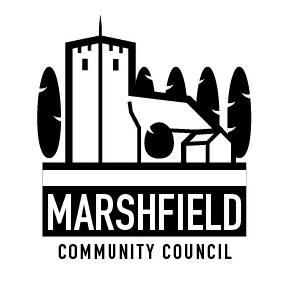                                 Serving the Communities of Castleton and Marshfield            Chairperson:      Clerk: Mr G C Thomas  4 Kenilworth Road Newport South Wales NP19 8JQ                         Tel: 01633 375812	                        e-mail:marshfieldcommunitycouncil@gmail.comDear CouncillorThe monthly meeting of Marshfield Community Council will be held on TUESDAY 14th June 2022 commencing at 7:15 p.m.  The meeting will be held in the main hall of Marshfield Village Hall, Wellfield Road, and can also be joined remotely via Zoom using the joining details below.If attending in person the Council will adhere to the Covid-19 safety measures which are in force at the time. Please do not attend the Hall if you feel unwell or are displaying any symptoms of Covid-19.Members of public and press are welcome to join the meeting in person or by following the Zoom joining instructions below. If required, written representations can be emailed to the Clerk by Monday 13th June to be brought up under item 6 of the agenda.Yours sincerelyG C ThomasClerkJoin Zoom Meeting https://us02web.zoom.us/j/86282026123?pwd=MytlUzlMa1JaQWkrUHVIQ04rVjE4dz09 Meeting ID: 862 8202 6123 Passcode: 473864 One tap mobile +442034815237,,86282026123#,,,,*473864# United Kingdom +442034815240,,86282026123#,,,,*473864# United Kingdom Dial by your location +44 203 481 5237 United Kingdom +44 203 481 5240 United Kingdom +44 203 901 7895 United Kingdom +44 208 080 6591 United Kingdom +44 208 080 6592 United Kingdom +44 330 088 5830 United Kingdom +44 131 460 1196 United Kingdom Meeting ID: 862 8202 6123 Passcode: 473864 Find your local number: https://us02web.zoom.us/u/kDUR9w7a8AGENDA1Apologies.TimeAllocated1Apologies.2Declaration of interests.13To elect a Chairperson.24To meet candidates interested in becoming Members of the Council and to consider co-option to fill vacancies.105Police Matters.106Time allowed for members of public to speak (In line with Standing Order on Public Participation in Meetings). Please email the Clerk with any matters to be put to the Council by Monday 13th June 2022.157To confirm the minutes of the Annual Meeting and monthly Council meeting held on 10th May 202258Review of matters arising from the Council meeting held on 10th May 2022.159Queen’s Platinum Jubilee Picnic in the Park Round-up.510Update on Marshfield Bus Campaign Group.511To receive an update from the Community Engagement Working Group on the arrangements for a newsletter.1012To receive an update on the Assault Course/Trim Trail project and to decide on the next step.1013Financial Matters:To confirm the Annual Return for signing before sending to Wales Audit OfficeTo decide on a long-term agreement with Cloud Next business email provider.To decide on a request to pay for, or donate towards, electrical work at Marshfield Village Hall coffee shop.d)  Invoices and payments.e)  Other financial matters.2014To decide on topics for discussion in forthcoming meeting with Natural Resources Wales..515Planning Matters:a) To receive an update on the proposal to develop a strategic plan for the Marshfield Community Council area.b) Planning Application Observations:To approve and adopt observations already sent to Newport City Council:MCC 978Conex 22/0313Proposal: First Floor Side Extension Over GarageSite:  8 Mallards Reach, Marshfield, Cardiff, CF3 2PRThe Community Council does not wish to make a comment in respect of the above planning application.MCC 979Conex 22/04734Proposal: Single Storey Rear Extension Site:  8 Marshfield Road, Cardiff CF3 2UUThe Community Council does not wish to make a comment in respect of the above planning application.To decide on observations to be sent to Newport City Council:MCC 980Conex 22/0484Proposal: Raising roof Height of Main Dwelling to Enable Loft Conversion and installation of Rear Dormer (Resubmission following refusal of application 21/0280)Site:MCC 981Conex 22/0485Proposal: Single Storey Side Extension with Drainage Works and Replacement of Front porch with Canopy.Site: 1 Wellfield Court, Marshfield, CF3 2TJc)  Other planning matters.1516To receive information on Clerk’s Appraisal and to decide on the next steps.517Correspondence:Castleton Baptist Church graveyard Lych Gate/Bus shelter. Other correspondence.1018Communication:a) To agree items to be included in the monthly communication to residents in the Marshfield Mail and any posts required to the Community Council website. 519Any other business.5The next Monthly Council meeting is scheduled for Tuesday 12th July 2022. (There is no meeting in August)